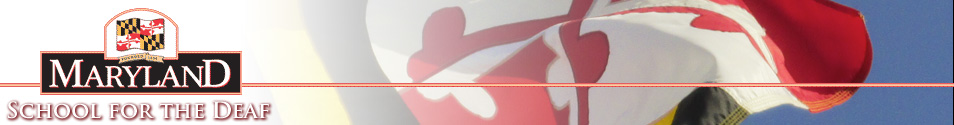 STUDENT BODY GOVERNMENTMinutes – Tuesday, November 4, 2013ATTENDANCEMEETING LOCATIONBoard RoomMEETING Call to Order – 10:57 amREADING OF MINUTESN/AOFFICERS REPORTPresident Ballard: We are having our first meeting at Board Room. I had a hard time finding space to meet with Lori or Adrienne about the Judicial Board, and I’ll be sure to follow up ASAP.Vice President Tayla:  Hello, I would like to hear about the update on Google ads AND progress on getting dorm to approve letting go of students with parent consent without needing 48 hours of notification?Secretary Berrigan: No report OFFICIALS, REPRESENTATIVES, and SPONSOR REPORTS
Secretary of Academic Affairs McCullough:  (Absent) No reportSecretary of Dorm Affairs and Communication Bagley: I was unable to change the 48-hour policy requirement for dorm kids if they want to sleep over a friend’s home. It is in the handbook. The writing signature is still required, for it is solid proof and email is not. Dorm students have complaints about dorm staff going through their school gradesSenior SBG Class Representative Williams: no reportJunior SBG Class Representative Seremeth: No reportSophomore SBG Class Representative DeLaCruz: No reportFreshman SBG Class Represetnative Wood-Jacobowitz: No Report SBG Sponsor Nolan: MSD is looking forward to hearing what has happened when you’ve followed up with your reports.  Also, Ms. Leigh Clapp asked SBG to do a survey of the students’ thoughts on the Study Lab.  I believe Secretary McCullough will take care of this.  Lastly, I’d like to remind you that MSD has an Open House on Friday.  Be sure to show your pride and leadership!OLD BUSINESSNoneNEW BUSINESSPresident Ballard: Longer lunch time?All seconded		After a while of discussion, we’ve come to an unanimous vote to make lunchtime longer.Rhyshem Bagley: GoogleAds?Unanimous vote- a application will be sent to Google to set up GoogleAds on our website.ANNOUNCEMENTSMeeting next Tuesday in the Board RoomJohn Maucere Show this Saturday at 6:30!MEETING ADJOURNED – 11:29 AMNameTitle/PositionPresentJad GoreNoCarey BallardPresidentYesTayla NewmanVice PresidentYesBridget BerriganSecretaryYesJehanne McCulloughSecretary of Academic AffairsNoRhyshem BagleySecretary of Dorm Affairs and Comm.YesKristin WilliamsSenior SBG Class RepresentativeYesChaz SeremethJunior SBG Class RepresentativeYesCaroline DeLaCruzSophomore SBG Class RepresentativeYesAnna Wood-Jacobowitz Freshman SBG Class RepresentativeYesMr. NolanSBG SponsorYesVisitors          None